     დანართი III-XI კლასებისთვის სასწავლო წელი იწყება 15 სექტემბერს და სრულდება 15 ივნისს.II-XI კლასებისთვის - I სემესტრი 15 სექტემბრიდან (15.09.2022)-29 დეკემბრის ჩათვლით.  (29.12.2022)  (74 სასწავლო დღე);  II სემესტრი -16 იანვრიდან (16.01.2022) 15 ივნისის ჩათვლით (15.06.2023)   97 სასწავლო დღე;  სულ 171  სასწავლო დღე;I კლასისთვის სასწავლო წელი იწყება 15 სექტემბერს და სრულდება 25 მაისს 1 სემესტრი (15.09.2022-29.12.2022)  74 სასწავლო დღე, 2 სემესტრი-(16.01.2023-25.05.2023)  83 სასწავლო დღე;     სულ 157  სასწავლო დღე.XII კლასისთვის სასწავლო წელი იწყება 15 სექტემბერს და სრულდება 19 მაისს (1 სემესტრი-15.09.2022-29.12.2022)  74 სასწავლო დღე, 2  სემეტრი - (16.01.202319.05.2023)  79  სასწავლო დღე;    სულ 153  სასწავლო დღე;  არდადეგები და უქმე დღეები: უქმე დღეები:    14 ოქტომბერი - მცხეთობა-სვეტიცხოვლობა;   23 ნოემბერი-გიორგობა;   19 იანვარი- ნათლისღება;   3 მარტი-დედის დღე;  9 აპრილი-საქართველოს ეროვნული  ერთიანობის და სამშობლოსათვის დაღუპულთა ხსოვნის დღე;  9 მაისი-ფაშიზმზე გამარჯვების დღე; 12 მაისი-ანდრია პირველ                                               წოდებულის ხსენების დღე;  26 მაისი-საქართველოს დამოუკიდებლობის დღე;არდადეგები:  30.12.2022-15.01.2023-საშობაო არდადეგები;  (მინისტრის ბრძანება 88ნ 15.07.2014წ.)08.03.2023-14.03.2023 -საგაზაფხულო არდადეგები; (მინისტრის ბრძანება 127ნ 30.12.1916წ.) 14.04.2023-17.04.2023-სააღდგომო დასვენების დღეები;  (16 აპრილი-აღდგომა) 1 სასკოლო  წერა:   27 დეკემბერი /სამშაბათი/;    28 დეკემბერი /ოთხშაბათი/;    29 დეკემბერი /ხუთშაბათი/;  2 სასკოლო  წერა:   13 ივნისი /სამშაბათი /;  14 ივნისი /ოთხშაბათი/;  15 ივნისი /ხუთშაბათი/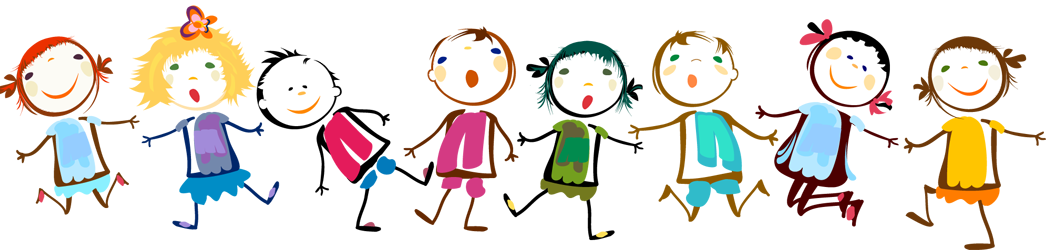 